UNIVERSIDAD DE BURGOS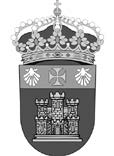 ESCUELA DE DOCTORADORepresentantes estudiantes Comité DirecciónEdificio de Administración y Servicios.	C/ Don Juan de Austria, nº 1.	09001 Burgos Telf.: 947 25 93 27 – 947 49 91 09	E-mail: edoc@ubu.esFernando Martínez LaraPrograma Doctorado. Química AvanzadaNuria Descalzo RuizPrograma Doctorado. Ciencias Jurídicas, Económicas y SocialesVíctor Abarca TemiñoPrograma Doctorado. Economía